Geografía 3° año ~ D-100 “Divina Providencia” 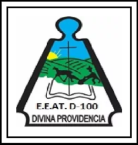 Tema: Trabajo de cierreFecha de entrega: hasta 18/11La Biodiversidad argentina “El conjunto de seres vivos que se relacionan entre sí y con el ambiente donde habitan se denomina “ecosistema”. Las condiciones climáticas, la disponibilidad de agua y las características del relieve permiten una distribución particular de los ecosistemas en nuestro país”Ecosistema: conjunto de seres vivos que habitan en un determinado lugar, animales y plantas que se relacionan entre sí y con el medio natural.Ecorregiones: son extensas áreas que involucran no solo el clima, la flora y la fauna, sino también las características hídricas, los relieves y los suelos. “Es un área terrestre o acuática que contiene un conjunto particular de comunidades naturales, que comparten condiciones ambientales similares y que interactúan entre sí. Argentina posee una gran BIODIVERSIDAD BIOLOGICA. ¿Qué puede alterar esta biodiversidad? ¿se modifican las ecorregiones? 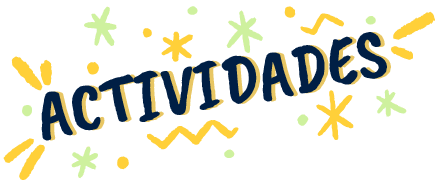 Seleccionar una de las ecorregiones Describir sus características y detallar sus aspectos físicos (relieve, clima, hidrografía) Analizar sus cambios y continuidades Agregar un mapa con su localización Incluir un dibujo o imágenes que lo caracterizan Importante:El trabajo deberá dar cuenta de un análisis personal y de producción a partir de la investigación, extensión mínima de 2 páginas.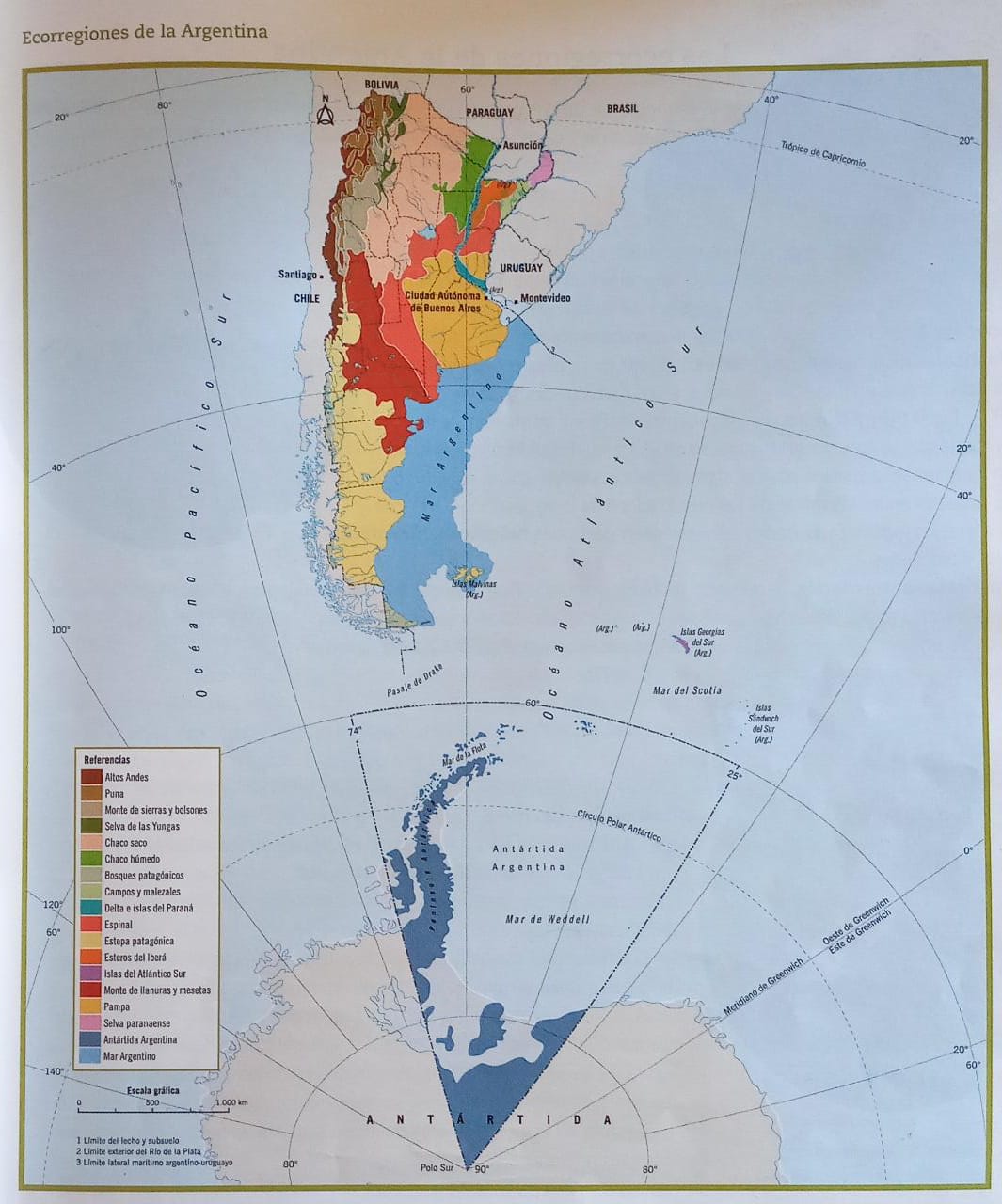 Ecorregión AlumnoPampaFranciscoEsteros Campos y malezales (humedales)LaraSelva misionera o paranaenseÁngelSelva de las yungasBautista Delta e IslasBosque patagónico RamiroChaco húmedo AlejoChaco SecoVictoria Monte de sierras y bolsones Monte de llanuras y mesetasPilar Prediger PunaAltos AndesEstepa patagónica MiguelinaEspinal Ecorregiones no continentales 